  № 	688		   		                                                    от «20»   сентября  2022 г.О внесении изменений в постановление администрации Советского муниципального образования от 20.06.2022 года № 427 «Об утверждении Методики определения нормативных затрат на оказание муниципальных услуг по реализации дополнительных общеобразовательных общеразвивающих программ в Советском муниципальном районе Республики Марий Эл»В целях приведения в соответствие с Федеральным законом от 14.07.2022 N 236-ФЗ «О Фонде пенсионного и социального страхования Российской Федерации» администрация Советского муниципального района  п о с т а н о в л я е т:1. Внести в постановление администрации Советского муниципального образования от 20.06.2022 года № 427 «Об утверждении Методики определения нормативных затрат на оказание муниципальных услуг по реализации дополнительных общеобразовательных общеразвивающих программ в Советском муниципальном районе Республики Марий Эл»
(далее - Постановление) следующие изменения:в абзацах первом и втором подпункта 1 пункта 4 раздела 2 Методики определения нормативных затрат на оказание муниципальных услуг по реализации дополнительных общеобразовательных общеразвивающих программ в Советском муниципальном районе Республики Марий Эл, утвержденной Постановлением (далее - Методика) слова «Пенсионный фонд Российской Федерации, Фонд социального страхования Российской Федерации» заменить словами «Фонд пенсионного и социального страхования Российской Федерации»;в абзаце девятом пункта 5 раздела 2 Методики слова «Пенсионный фонд Российской Федерации, Фонд социального страхования Российской Федерации» заменить словами «Фонд пенсионного и социального страхования Российской Федерации».2. Обнародовать настоящее постановление, а также разместить в информационно-телекоммуникационной сети «Интернет» официальный интернет-портал Республики Марий Эл (адрес доступа: http://mari-el.gov.ru.)3. Настоящее постановление вступает в силу с 1 января 2023 года.4. Контроль за исполнением настоящего постановления возложить на заместителя главы администрации Советского муниципального района по социальным вопросам.        И.о. главы администрацииСоветского муниципального района	А.А. ТаныгинИсп.: М.Г. РыбаковаЮрист Отдела образованияСоветского муниципального районаТел.: 8(83638)9-41-20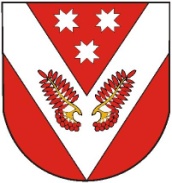 СОВЕТСКИЙ МУНИЦИПАЛЬНЫЙ РАЙОНЫН АДМИНИСТРАЦИЙЖЕСОВЕТСКИЙ МУНИЦИПАЛЬНЫЙ РАЙОНЫН АДМИНИСТРАЦИЙЖЕСОВЕТСКИЙ МУНИЦИПАЛЬНЫЙ РАЙОНЫН АДМИНИСТРАЦИЙЖЕАДМИНИСТРАЦИЯСОВЕТСКОГО МУНИЦИПАЛЬНОГО РАЙОНААДМИНИСТРАЦИЯСОВЕТСКОГО МУНИЦИПАЛЬНОГО РАЙОНАПУНЧАЛПУНЧАЛПОСТАНОВЛЕНИЕПОСТАНОВЛЕНИЕПОСТАНОВЛЕНИЕ